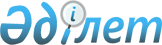 О ставках платы за пользование водными ресурсами из поверхностных источников по Северо-Казахстанской области на 2020 годРешение Северо-Казахстанского областного маслихата от 11 марта 2020 года № 40/4. Зарегистрировано Департаментом юстиции Северо-Казахстанской области 17 марта 2020 года № 6091
      В соответствии со статьей 38 Водного Кодекса Республики Казахстан от 9 июля 2003 года и статьей 569 Кодекса Республики Казахстан "О налогах и других обязательных платежах в бюджет (Налоговый кодекс)" от 25 декабря 2017 года Северо-Казахстанский областной маслихат РЕШИЛ:
      1. Установить ставки платы за пользование водными ресурсами из поверхностных источников по Северо-Казахстанской области на 2020 год согласно приложению к настоящему решению.
      2. Настоящее решение вводится в действие по истечении десяти календарных дней после дня его первого официального опубликования. Ставки платы за пользование водными ресурсами из поверхностных источников Северо-Казахстанской области на 2020 год
					© 2012. РГП на ПХВ «Институт законодательства и правовой информации Республики Казахстан» Министерства юстиции Республики Казахстан
				
      Председатель сессии 
Северо-Казахстанского 
областного маслихата 

А. Асанова

      Секретарь 
Северо-Казахстанского 
областного маслихата 

В. Бубенко
Приложение к решению Северо-Казахстанский областной маслихат от 11 марта 2020 года № 40/4
№ п/п
Бассейны рек, озер, морей
Вид специального водопользования
Единица измерения
Ставки платы, тенге
1
Бассейн реки Ишим
Жилищно-эксплуатационные и коммунальные услуги
тенге/1000 кубических метров
132,11
2
Бассейн реки Ишим
Промышленность включая теплоэнергетику
тенге/1000 кубических метров
366,00
3
Бассейн реки Ишим
Сельское хозяйство
тенге/1000 кубических метров
103,95
4
Бассейн реки Ишим
Прудовые хозяйства, осуществляющие забор из водных источников
тенге/1000 кубических метров.
103,95
5
Бассейн реки Ишим
Гидроэнергетика
тенге/1000 килловат/час
36,82
6
Бассейн реки Ишим
Водный транспорт
тенге/1000 транспортных километров
10,83